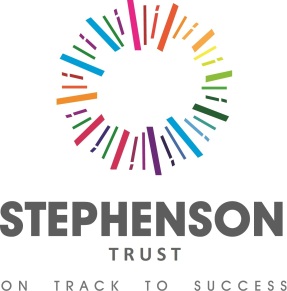 STEPHENSON TRUSTJOB PROFILE
Post:			Learning MentorLocation: 		Stephenson AcademyResponsible to: 	Assistant SENDCoSalary:		Range 4 £20,895-£23,630 (Actual) 39 weeks, 37 hours per                                week, Monday to Friday, term-time only___________________________________________________________________
Job Purpose:To support the learning of students, by implementing a range of agreed strategies and interventions.___________________________________________________________________Main Responsibilities: To plan and deliver targeted interventions, e.g. literacy, numeracy, social skillsTo be actively involved in the support and monitoring of student progress by:Raising the level of academic achievement of targeted groups of students e.g. those in receipt of pupil premiumDevise and implement strategies to raise the academic achievement of studentsMonitor the progress of students towards their academic targets and help students to achieve thisTo be actively involved in academic mentoringTo support identified students with focused literacy, numeracy and social skills programmesResponsible for checking and monitoring of attendance to targeted interventionsTo monitor the attendance of pupil premium studentsWork with line manager to develop and promote strategies to raise self-esteem, and promote emotional regulationTo maintain appropriate records to help monitor outcomesTo produce a half termly summary of pupil progressUndertaking CPD and further research as required to expand own knowledge and skills baseTo contribute to the extra-curricular programme offered by the AcademyTo apply the Academy’s behaviour management policy and report any difficultiesThese responsibilities might be carried out in some of the following ways:Liaising with teaching staff to support teaching and learningWorking with parentsInduction of new pupilsWorking with students on a 1:1, 2:1 or small group basisWorking across a range of settings, on and off siteTo contribute to meetings through presentations and adviceUndertake any other similar duties as may from time to time be required by the Assistant SENDCo and Assistant Principal with responsibility for primary.Stephenson (MK) Trust is an Equal Opportunities employer.  We are committed to safeguarding and promoting the welfare of children and young people and expect all staff to share this commitment.  This commitment to robust Recruitment, Selection and Induction procedures extends to organisations and services linked to the Trust on its behalf.  An enhanced Disclosure and Barring Service Certificate is required prior to commencement of this post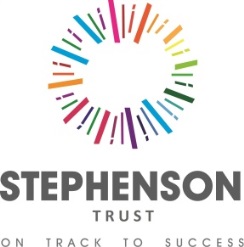 Stephenson Trust Person Specification 						Post: Learning Mentor E = Essential, D = Desirable, A = Application Form, I = Interview, T = TaskThis Person Specification is a guide to the work that you will be initially required to undertake.  It may be altered from time to time to meet changing circumstances.  All members of staff are expected to carry out any reasonable instruction given by the Head of School or other such authorised person so as to allow for the effective running of the school.  This Person Specification does not form part of your contract of employment.CRITERIAE/DASSESSEDExperience/KnowledgeExperience working in a challenging environmentEA/IExperience/KnowledgeSuccessful experience of working with pupils with social, emotional and behavioural challengesDA/I/TExperience/KnowledgeICT literateEAExperience/KnowledgeAn ability to use data to understand target setting and track student progress/apply appropriate interventionDA/IExperience/KnowledgeExcellent communication skillsEA/IExperience/KnowledgeTraining in positive handling techniquesDA/IExperience/KnowledgeKnowledge of SEN and impact on behaviourEA/ITechnical job related skillsKnowledge and experience of strategies to support students with social, emotional and behavioural challengesKnowledge and experience of delivering a range of interventions, e.g. literacy, numeracy, social skillsEEA/I/TA/I/TTechnical job related skillsAbility to work on own initiative and in teamEA/I/TTechnical job related skillsAbility to build strong professional relationships with studentsEA/I/TPersonal job related skillsExcellent attendance and punctualityEAPersonal job related skillsEnthusiasm, personal dynamism, determination and staminaEA/I/TPersonal job related skillsAbility to keep calm and work effectively under pressureET/IPersonal job related skillsIntegrity, tact, reliability, emotional resilience, self-confidence and personal presenceEA/IPersonal job related skillsA commitment to professional standards, quality and continuous improvementEIEducational QualificationsL2 (GCSE C or above, or equivalent in English and Maths)Educated to degree levelEDAAEducational QualificationsEvidence of relevant further, relevant professional developmentDA/IOther RequirementsWillingness to be flexible with duties to respond to the Academy’s needsEA/IOther RequirementsAbility to be creative and innovative in the setting up of procedures and policiesEA/IOther RequirementsThe ability to adapt to an ever-changing educational environmentA full clean driving licence and access to a car EEA/I/TA